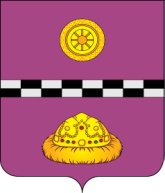 ПОСТАНОВЛЕНИЕот  23 декабря 2019 г.                                                                                                                  № 488Об актуализации схем теплоснабжения  	В соответствии Федеральным законом от 27.07.2010 г. № 190-ФЗ «О теплоснабжении», Федеральным законом от 29.12.2014 г. № 485-ФЗ «О внесении изменений в отдельные законодательные акты Российской Федерации по вопросам перераспределения полномочий между органами местного самоуправления и органами государственной власти субъекта Российской Федерации», постановлением Правительства Российской Федерации от 22.02.2012 г. № 154 «О требованиях к схемам теплоснабжения, порядку их разработки и утверждения»  ПОСТАНОВЛЯЮ: 1.Утвердить актуализированную схему теплоснабжения сельского поселения «Шошка» согласно приложению № 1 к настоящему постановлению.2.Утвердить актуализированную схему теплоснабжения сельского поселения «Иоссер» согласно приложению № 2 к настоящему постановлению.3.Утвердить актуализированную схему теплоснабжения сельского поселения «Чиньяворык» согласно приложению № 3 к настоящему постановлению.4.Утвердить актуализированную схему теплоснабжения сельского поселения «Мещура» согласно приложению № 4 к настоящему постановлению.5.Утвердить актуализированную схему теплоснабжения сельского поселения «Туръя» согласно приложению № 5 к настоящему постановлению.6.Утвердить актуализированную схему теплоснабжения сельского поселения «Тракт» согласно приложению № 6 к настоящему постановлению.7.Утвердить актуализированную схему теплоснабжения сельского поселения «Серегово» согласно приложению № 7 к настоящему постановлению.8.Опубликовать настоящее постановление на официальном сайте              муниципального района «Княжпогостский» (www.mrk11.ru).9.Постановление администрации МР «Княжпогостский» от 19.07.2018г. №279 «Об утверждении схем теплоснабжения» признать утратившим силу10.Контроль за выполнением настоящего постановления возложить на исполняющего обязанности заместителя руководителя администрации муниципального района «Княжпогостский» А.Л.Кулика.11. Настоящее постановление вступает в силу после официального опубликования.Исполняющий обязанностиГлавы МР «Княжпогостский» -руководителя  администрации                                                           А.Л. Немчинов